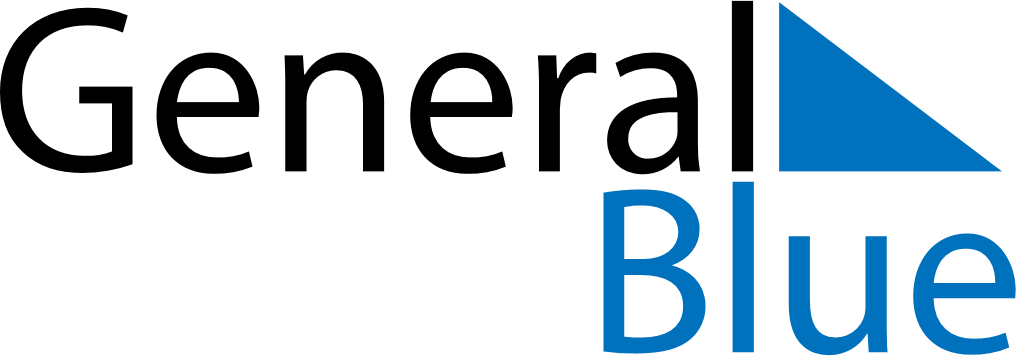 November 2018November 2018November 2018TanzaniaTanzaniaMONTUEWEDTHUFRISATSUN12345678910111213141516171819202122232425Maulid Day2627282930